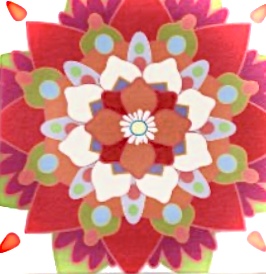 Free To BeMental Health Services, LLCClient Payment FormI agree to allow Free To Be, LLC to charge my credit card for any fees accrued which are not paid at the time of service.  This includes, but is not limited to, fees for no-shows, and fees for cancelled appointment without 24-hours notice.Signature: _____________________________________________		Date: __________________Credit Card InformationName on Card: ________________________________________Expiration Month/Year: _________________________________Card Number: ________________________________________CVC Code: __________________________________________Zip Code of Billing Address: ____________________________